What is the Issue? 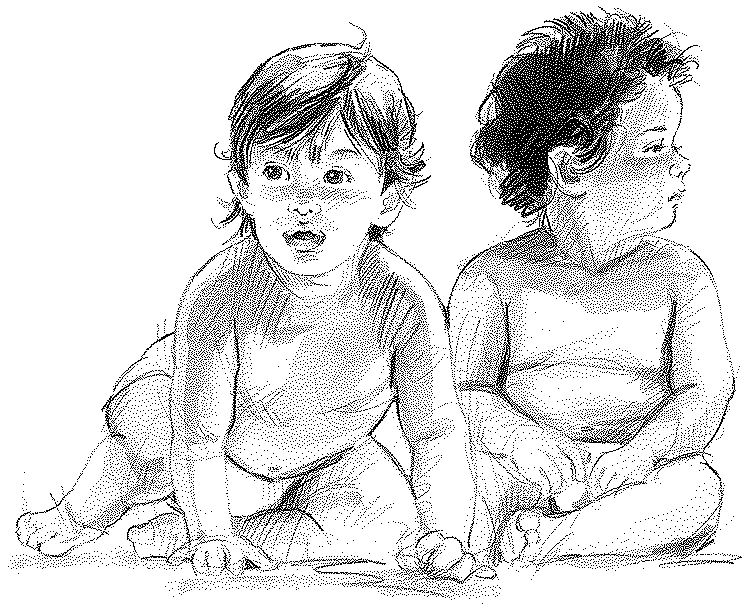     When is a baby a life? 	  1) Not When, but If	  2) OT View 		Exodus 21:22-23 – “fruit” not limited to a certain time in womb Exodus 20:13 – Not to kill	  3) Why		           Jeremiah 1:4-5 – God  had plans	 for Jeremiah before he was born 		Psalms 139:13-16 – God “sees” in the womb (interest, concern)Genesis 1:26-27 – Made in God’s image (Value in all human life)	  4) New Testament Agrees Acts 17:25 – God gives life Romans 13:9 – Not to kill   Women’s “body rights” (We accept various forms of right infringement)	  1) Rights from our constitution: prostitution, seat belts, drink and 			drive, stop signs	  2) Rights infringements under Christ: drinking, smoking, and the       			golden rule Matthew 7:12 – Golden rule1Corinthians 6:6-10 – Sacrifice 1Corinthians 7:3-5 – Do not always have power over own bodyAbortion Is a Moral Issue   Morals from God or Man? 		  1) The Contrast – Romans 1:20-32 – what happens when man makes          		his own rules	  2) In Ages Past – Deut. 4:39-40 – God is the author law	  3) Under Christ – 2Timothy 3:15-16 – all we need for guidance comes 			from God’s word.